UMW / AZ / PN - 49 / 18                                                                 	      Wrocław, 22. 06. 2018 r.NAZWA POSTĘPOWANIA  Dostawa wyposażenia dydaktycznego w fantomy medyczne i sprzęt do nauki badania fizykalnego, pracowni umiejętności pielęgniarskich na Wydziale Nauk o Zdrowiu Uniwersytetu Medycznego we Wrocławiu.Przedmiot zamówienia podzielono na 2 (dwie) części osobno oceniane:Część A – Fantomy,Część B – Inkubator przewoźny dla noworodka, aparat EKG i pompy do karmienia enteralnego.Odpowiedzi na pytaniaZamawiający niniejszym odpowiada na pytania dotyczące Siwz, zadane przez Wykonawców:Dotyczy:    Część A – Fantomy, poz. 7 Trenażer do badań fizykalnych w obrębie brzucha (2 szt.)   Zwracamy się z prośbą do Zamawiającego o wydzielenie do osobnego zadania pozycji 7 z Części A – to jest trenażera do badań fizykalnych w obrębie brzucha.    Zwracamy się do Państwa z prośbą o wydzielenie tej pozycji do osobnej części, gdyż posiadamy przedmiotowy trenażer w swojej ofercie, a tym samym mógłby on być zaoferowany przez nas w atrakcyjnej czyli niższej cenie. Tymczasem brak pozostałych modeli skutecznie nam to uniemożliwia.  Państwa zgoda zwiększy konkurencyjność postępowania i równe traktowanie wykonawców  oraz pozwoli na złożenie korzystnych cenowo ofert również innym firmom. Państwu umożliwi natomiast lepszy wybór spośród większej liczby złożonych ofert, co leży w Państwa interesie. Odpowiedź: Zamawiający nie wyraża zgody. Prosimy Zamawiającego o wydłużenie terminu dostawy z 14 dni do 21 dni od dnia podpisania umowy. Wymagany przez Zamawiającego czas dostawy jest zdecydowanie zbyt krótki biorąc pod uwagę standardowy czas produkcji tego asortymentu przez producenta. Odpowiedź: Zamawiający wyraża zgodę. Prosimy Zmawiającego o rezygnację z konieczności przeprowadzenia uruchomienia oraz przeprowadzenia szkolenia w zakresie obsługi oferowanego trenażera. Informujemy, iż Zamawiający otrzymuje wraz z dostawą trenażera szczegółową instrukcje montażu i obsługi modelu. Instrukcje są bardzo czytelne, zawierają wyczerpujący opis wszystkich niezbędnych czynności. Dodatkowo, w celu maksymalnego ułatwienia przygotowania do użycia i obsługi fantomu, opisywane kroki postępowań opatrzone są zdjęciami.  Zatem wykwalifikowany personel nie powinien mieć najmniejszych problemów z obsługą fantomu w oparciu o wcześniejsze  zapoznanie się z szczegółową instrukcją obsługi tym bardziej, że przedmiotowy trenażer jest prostym, tzn. nieskomplikowany w swojej budowie.Odpowiedź: Zamawiający nie wyraża zgody.Zamawiający informuje, iż w związku z odpowiedziami na pytania Wykonawców koryguje Siwz oraz załącznik nr 6 do Siwz (wzór umowy).Zmiany zaznaczono kolorem niebieskim. Z wymienionych dokumentów należy korzystać w obecnie zamieszczonej wersji.Kanclerz UMW Mgr Iwona Janus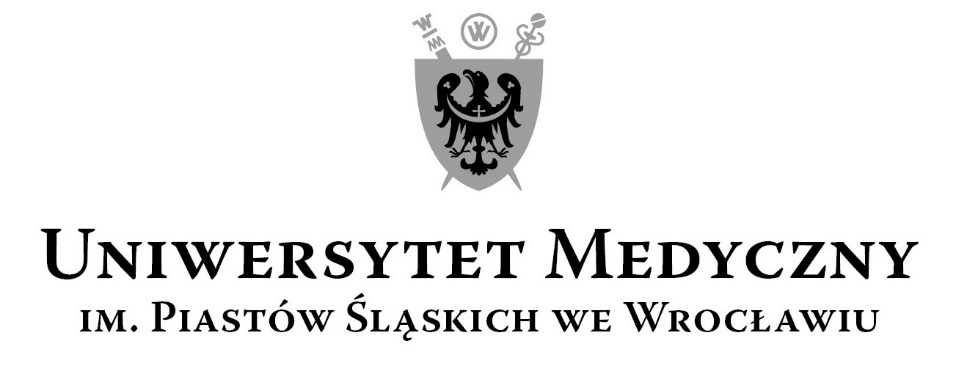 50-367 Wrocław, Wybrzeże L. Pasteura 1Zespół ds. Zamówień Publicznych UMWUl. Marcinkowskiego 2-6, 50-368 Wrocławfax 71 / 784-00-45e-mail: monika.komorowska@umed.wroc.pl 50-367 Wrocław, Wybrzeże L. Pasteura 1Zespół ds. Zamówień Publicznych UMWUl. Marcinkowskiego 2-6, 50-368 Wrocławfax 71 / 784-00-45e-mail: monika.komorowska@umed.wroc.pl 